湖北省黄石市富川中学2019中考 化学一模（含解析）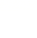 可能用到的相对原子质量:H-1 C-12 O-16 Na-23 S-32 K-39 Cu-64一、选择题1. 以下对自然资源利用的过程中只发生物理变化的是　　A. 铝土矿炼铝    B. 液化气燃烧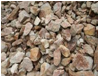 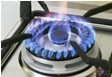 C. 木材制桌椅    D. 海水提取镁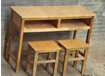 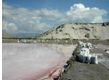 【答案】C【解析】A、铝土矿炼铝的过程中有新物质铝等生成，属于化学变化，不符合题意。B、天然气燃烧的过程中有新物质二氧化碳和水生成，属于化学变化，不符合题意。C、木材制桌椅的过程中只是形状发生改变，没有新物质生成，属于物理变化，符合题意。D、海水提取镁的过程中，有新物质镁等生成，属于化学变化，故符合题意。故选：C。【点睛】化学变化是指有新物质生成的变化，物理变化是指没有新物质生成的变化，化学变化与物理变化的本质区别是有无新物质生成，据此抓住化学变化和物理变化的区别结合事实进行分析判断即可。2. 下图所示的家庭小实验中，主要发生物理变化的是（    ）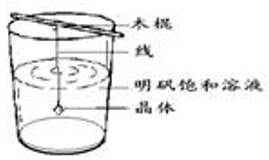 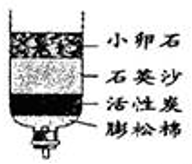 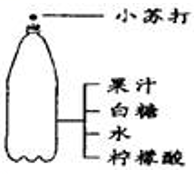 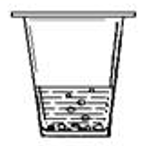   制取明矾晶体             净水               自制汽水        将鸡蛋壳放入醋中       A 					   B  			      C  				 DA. A    B. B    C. C    D. D【答案】B【解析】A、硫酸铝钾析出时能够和水结合成十二水硫酸铝钾，属于化学变化，错误；B、净化水的过程中没有新物质生成，属于物理变化，正确；C、制取汽水的过程中有碳酸生成，属于化学变化，错误；D、鸡蛋壳中的碳酸钙能和醋酸反应生成醋酸钙、水和二氧化碳，属于化学变化，错误。故选B。点睛：化学变化是指有新物质生成的变化，物理变化是指没有新物质生成的变化，化学变化与物理变化的本质区别是有无新物质生成，一般地，物理变化有物质的固、液、气三态变化和物质形状的变化。3. 下列物质的用途错误的是A. A    B. B    C. C    D. D【答案】D【解析】A、聚氯乙烯塑料有良好的绝缘性，作电线外面的绝缘层，正确；B、用熟石灰改良酸性土壤，正确；C、生理盐水是0.9%的氯化钠溶液，正确；D、氮气用于磁悬浮列车，错误。故选D。4. 日常生活中，化学无处不在。根据你所掌握的化学知识判断，下列作法中不正确的是（    ）A. 用木炭除冰箱异味    B. 用肥皂水区分硬水和软水C. 将用过的铁锅洗净擦干以防生锈    D. 经常将用过的铝锅或铝壶擦拭得光亮如新【答案】D【解析】试题分析：D致密的氧化膜遭到破坏考点：活性炭的吸附性；区别软水和硬水的方法；防止铁生锈和铝生锈的方法5. 下列实验现象描述正确的是A. 氢氧化钠固体放置于空气中：表面潮湿并逐渐溶解B. 高锰酸钾放入汽油中：很快溶解形成紫色溶液C. 将二氧化碳通入紫色石蕊溶液中：紫色石蕊溶液变蓝色D. 涤纶和羊毛燃烧：都可闻到一股烧毛发的焦糊味【答案】A【解析】A. 氢氧化钠固体放置于空气中容易吸收水分，表面潮湿并逐渐溶解，正确；B. 高锰酸钾难溶于汽油，不能形成溶液，错误；C. 将二氧化碳通入紫色石蕊溶液中，紫色石蕊溶液变红色，错误；D. 羊毛燃烧时有一股烧毛发的焦糊味，涤纶燃烧时无此气味，错误。故选A。6. 下列同学对“SO2”的认识中，不正确的是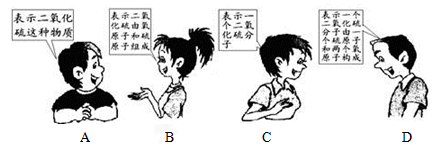 A. A    B. B    C. C    D. D【答案】B【解析】试题分析：二氧化硫是由二氧化硫分子构成的，二氧化硫分子是由硫原子和氧原子构成的，B错误。故选B。考点：化学式的意义7. “关爱生命，注意安全，拥抱健康”是永恒的主题。下列有关叙述错误的是A. 正确使用含氟牙膏可以预防龋齿B. 水体污染会直接危害人体健康C. 炒菜时油锅中的油不慎着火，可用锅盖盖灭或放入较多的蔬菜D. 如果缺乏维生素C，会引起夜盲症【答案】D【解析】A. 正确使用含氟牙膏可以预防龋齿，正确；B. 水体污染会直接危害人体健康，正确；C. 炒菜时油锅中的油不慎着火，可用锅盖盖灭或放入较多的蔬菜，正确；D. 如果缺乏维生素C，会引起坏血病，错误。故选D。8. 农作物缺磷时，会引起生长迟缓、产量降低，需要施用适量的磷肥。过磷酸钙[Ca(H2PO4)2和CaSO4的混合物]是常用的磷肥，其中磷元素的化合价为（    ）A. +2    B. +3    C. +4    D. +5【答案】D【解析】在化合物中元素的化合价的代数和为零．由于钙、氢、氧的化合价分别为+2、+1和-2，设磷酸二氢钙中磷的化合价为x，（+2）+[（+1）×2+x+（-2）×4]×2=0，解得x=+5。故选D。点睛：根据化学式推算化合价时，首先要辨析一下物质的类别，如果是单质，其中的元素的化合价也就不用推算了，根据“在单质中，单质中元素的化合价为零”的原则可知，其化合价为零；如果是化合物，然后再设未知量，根据“在化合物中，正负化合价的代数和为零”的原则，结合已知元素的化合价（即常见元素和原子团的化合价，或题中给出的某元素或原子团的化合价等），列等式求解即可。但是，列等式时，一定要注意元素符号或原子团的右下角的个数不能忽略了；还有，化合价的正、负（特别是负价）也不容忽视。最后，求解的结果一定要带有正、负号，特别是，正号不能省略不写。9. 类推是学习化学的重要方法之一，但盲目类推又可能得出错误结论。下列类推正确的是A. 原子和分子均是微观粒子，原子在化学变化中不能再分，则分子在化学变化中也不能再分B. 锌和铜均是金属，锌能与稀硫酸反应放出氢气，则铜也能与稀硫酸反应放出氢气C. 金刚石和石墨均是碳的单质，金刚石十分坚硬，则石墨也十分坚硬D. H2SO4与HCl均是酸，H2SO4在水溶液中能电离出H+，则HCl在水溶液中也能电离出H+【答案】D【解析】A、分子在化学变化中是可以再分的，错误；B、锌和铜均是金属，但铜的活动性位于H后，不能与稀硫酸反应放出氢气，错误；C、金刚石十分坚硬，而石墨却十分软，错误；D、硫酸与盐酸均是酸，H2SO4在水溶液中能电离出H+，HCl在水溶液中也能电离出H+，正确。故选D。10. 下列关于能源、资源的叙述正确的是A. 常用来炼铁的矿石有赤铁矿、磁铁矿B. 石油炼制可得到汽油、柴油、煤焦油等C. 海洋是地球上最大的储水库，海水中含有的化学元素有100多种D. 人们正在利用和开发的其他能源有水能、太阳能、风能、地热能、可燃冰等【答案】A【解析】A. 常用来炼铁的矿石有赤铁矿、磁铁矿，正确；B. 石油炼制可得到汽油、柴油、航空煤油等，错误；C. 海洋是地球上最大的储水库，海水中含有的化学元素有80多种，错误；D. 人们正在利用和开发的其他能源有水能、太阳能、风能、地热能等，可燃冰还没用利用和开发，错误。故选A。11. A、B、C三只小烧杯内分别依次盛有一定体积的浓氨水、酚酞溶液、酚酞溶液，按下图所示进行探究活动，不能得到的结论是（    ）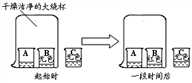 A. 氨水能使酚酞溶液变红    B. 碱能使酚酞溶液变红C. 空气不能使酚酞溶液变红    D. 浓氨水易挥发，氨气易溶于水【答案】B【解析】A、因为氨水呈碱性，氨水能使酚酞溶液变红，错误；B、碱能使酚酞溶液变红，不能确定是氨气还是氨气对应的碱性溶液所致，所以不能通过这个实验得出的结论，正确；C、烧杯C中溶液不变色，说明空气不能使酚酞溶液变红，错误；D、通过对比实验，能说明浓氨水易挥发，氨气易溶于水，溶于水溶液呈碱性，错误。故选B。12. 区分下列各组物质的两种方法都正确的是A. A    B. B    C. C    D. D【答案】A【解析】A、磷矿粉难溶于水，碳铵易溶于水；磷矿粉无气味，碳铵有刺激性气味，符合题意；B、酒精和水的pH=7，都是无色液体，不符合题意；C、呼出的气体和空气都不能与氢氧化钠溶液反应，无现象；都不能使酚酞变色，不符合题意；D、黄铜是锌和铜的合念，黄金和黄钢都不与氮化铝溶液反应，无现象；黄铜与稀盐酸反应有气泡产生，黄金与稀盐酸不反应，无现象，不符合题意。故选A13. 从6月1日起，国内所有的超市、商场等商品零售场所开始实行塑料购物袋有偿使用制度，这将有助于减少因使用不可降解塑料引起的“白色污染”。很多包装袋是由聚氯乙烯塑料(PVC)加工而成的，其分子可表示为-[ClCHCH2]n-,  可看作由n个ClCHCH2 (氯乙烯)连接而成，是一种不可降解塑料。下列有关聚氯乙烯的说法，不正确的是（    ）A. 相对分子质量为62.5n    B. 氯元素与碳元素与氢元素的质量比为71∶48∶6C. 它属于有机合成材料    D. 在长时间光照下可以分解【答案】D【解析】A、因为ClCHCH2的相对分子质量为：35.5+12+1+12+1×2=62.5，则n个ClCHCH2为62.5n，正确；B、由题意中其化学式，则各元素的质量比为：35.5：（12×2）：（1×3）=71：48：6，正确； C、该化合物含有碳元素，且不属于碳的氧化物、碳酸盐、碳酸，所以是有机物，正确；D、由题意，它“是一种不可降解塑料”，所以“在长时间光照下可以分解”说法错误，错误。故选D。14. 除去下列物质中的少量杂质，所选用的试剂和操作方法均正确的是A. A    B. B    C. C    D. D【答案】C【解析】除去杂质的原则是，所加试剂只与杂质反应，且不生成新的杂质。A、木炭粉中混有少量的氧化铜，可加足量稀盐酸，过滤，将滤出物洗涤、干燥，错误；B、氯化钠中混有泥沙，可加足量的水溶解、过滤、蒸发，错误；C、氯化钾中混有碳酸钾，加适量稀盐酸，K2CO3 + 2HCl == 2KCl + H2O + CO2↑，然后蒸发结晶，正确；D、金属单质与盐发生的置换反应要在溶液中进行，固体之间不能反应，错误。故选C。点睛：除去杂质的原则是，所加试剂只与杂质反应，且不生成新的杂质。二、非选择题15. 学好化学能使我们更好、更轻松、更合理地解决实际问题。回答下列问题：(l)家里炒菜时油锅着火，最好的方法是_________________________；(2)有的胃病患者胃酸过多，常服用一些含氢氧化铝的药物，有关反应的化学方程式为_______________；(3)烧煤气(主要成分为CO)的家用燃气灶，改烧天然气后，空气进气管的直径应__________。【答案】    (1). 用锅盖盖灭    (2). 6HCl+2Al(OH)3=2AlCl3+6H2O    (3). 增大【解析】（1）家里炒菜时油锅着火，可以立即盖上锅盖，这样可以使油和氧气隔绝，从而达到灭火的目的．故填：用锅盖盖灭．（2）胃酸的成分是盐酸，盐酸和氢氧化铝反应能生成氯化铝和水，反应的化学方程式为：3HCl+Al（OH）3═AlCl3+3H2O．（3）一氧化碳和甲烷燃烧的化学方程式分别为：2CO+O22CO2，CH4+2O2CO2+2H2O，由化学方程式可知，燃烧单位体积的煤气和天然气时，天然气需要的氧气多，家用燃气灶改烧天然气后，空气进气管的直径应增大．故填：增大．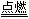 16. 下图是甲烷与氧气反应的微观模拟图，请回答下列问题：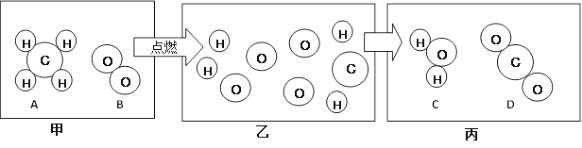 (1)在甲、丙图中将相关粒子图形补充完整_______________(2)A、B、C、D对应的物质都是由_________构成的(3)画出比一个C分子多两个质子的离子结构示意图_________。【答案】    (1). 甲补充一个氧分子、丙中补充一个水分子    (2). 分子    (3). 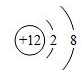 【解析】(1)根据甲烷与氧气反应的微观模拟图，反应的化学方程式为：CH4 + 2O2CO2 +2H2O，所以在甲图中应补充一个氧分子，在丙图中补充一个水分子。(2)甲烷、氧气、二氧化碳、水都是由分子构成的。(3)一个水分子中含有10个质子，比一个水分子多两个质子的离子是镁离子，镁离子的质子数是12，核外有两个电子层，第一层有2个电子，第二层有8个电子。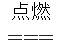 17. 元素周期表是学习和研究化学的重要工具。下面是元素周期表的部分信息：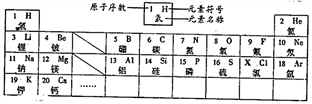 认真分析信息， 回答：(1)地壳中含量最多的元素的原子序数是___________；(2)分析上表规律，  可推知，表中X=____________；(3) 表示的是(写粒子符号)___________________；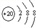 (4)写出一个由1、7、8、16号四种元素组成的化合物的化学式____________________。【答案】    (1). 8    (2). 17    (3). Ca2+    (4). (NH4)2SO4【解析】（1）地壳中含量最多的元素为氧元素，由元素周期表可知，氧元素的原子序数是8；（2）分析上表规律，可推知16＜X＜18，故可知X=17；（3）由可知，其核内质子数为20，则可推测元素符号为Ca；由原子的最外层电子数为2，可知其失去2个电子，故可知其带2个正电荷，根据离子的书写方法，故可书写离子符号Ca2+；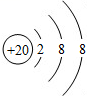 （4）由元素周期表可知，1、7、8、16号四种元素的元素符号分别为H、N、O、S；则可推测该化合物为铵根和硫酸根组成，利用化合价数值交叉法书写化学式，故其化学式为（NH4）2SO4。18. 实验室现有石灰石、稀盐酸、火柴、药匙、升降台、木条、棉花、镊子及以下仪器：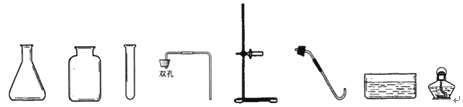      ①       ②      ③       ④         ⑤         ⑥          ⑦     ⑧(1)若要制取二氧化碳，应选择的仪器有①锥形瓶和____(填序号)，还需补充的仪器是_________(填名称)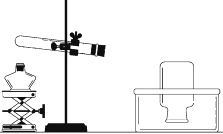 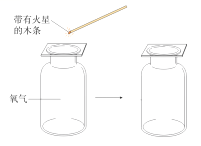 (2)若补充一种药品还能制取氧气，发生反应的化学方程式为_______。(3)将制取氧气和检验氧气的装置图补充完整(4)用排水法收集氧气，当观察到导管口______时，开始收集，气体逸出的原因是由于试管内温度升高且______，使试管内压强_______，大于外界大气压，在压强差的作用下，气体逸出。【答案】    (1). ②④     (2). 玻璃片    (3). 2KMnO4 K2MnO4 + MnO2 + O2↑    (4).     (5).  有连续且均匀的气泡冒出     (6). 生成氧气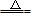 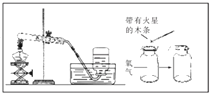 【解析】(1)制取二氧化碳的发生装置是固液常温型，收集二氧化碳用向上排空气法，所以应选择的仪器有锥形瓶、集气瓶和带有双孔的橡胶塞，所给仪器中缺少玻璃片。(2)若补充高锰酸钾，还能制取氧气，发生反应的化学方程式为：2KMnO4 K2MnO4 + MnO2 + O2↑。(3)药品要平铺在试管底部，试管口要放一团棉花。(4)用排水法收集氧气，当观察到导管口有连续且均匀的气泡冒出时，开始收集，气体逸出的原因是由于试管内温度升高且生成氧气，使试管内压强变大，大于外界大气压，在压强差的作用下，气体逸出。19. 在下面物质转化的关系图中，A、B、C、D是初中化学中常见的单质;甲、乙是酒精燃烧时产生的两种物质;丁是常用建筑材料的主要成分; G为无色有刺激性气味的气体，能使紫色石蕊溶液变蓝; J是赤铁矿的主要成分。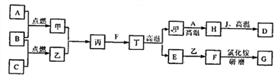 (1)写出化学式：乙是___________，G是__________________；(2)写出H与J反应的化学方程式：_________________________________；(3)J溶解于稀盐酸中，溶液呈黄色，反应完全后，再向所得溶液中加入足量纯净的D的粉末，溶液逐渐变成浅绿色，写出有关变化的方程式：___________。【答案】    (1). H2O    (2). NH3    (3). Fe2O3+3CO2Fe+3CO2    (4). Fe2O3+6HCl=2FeCl3+3H2O, 2FeCl3+Fe=3FeCl2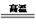 【解析】根据丁是常用建筑材料的主要成分和碳酸钙的用途可知：丁是碳酸钙，碳酸钙高温分解生成氧化钙和二氧化碳，甲和乙是酒精燃烧的产物，酒精燃烧生成二氧化碳和水，由图示和上述转化关系可知乙是二氧化碳，进而确定甲是水，其化学式为H2O，E是氧化钙，由图示可知A+B 甲，C+B乙，由于甲是水，乙是二氧化碳，因此可以确定B是氧气，进而确定A是氢气，C是碳或一氧化碳中的一种．又由于C是单质，因此可以确定C是碳，由图示可知甲+乙→丙，由于甲是水，乙是二氧化碳，因此可以确定丙是碳酸，由图示可知丙+F→丁，由于丙是碳酸，丁是碳酸钙，因此可以确定F是氢氧化钙，由图示可知乙+C→H，由于乙是二氧化碳，C是碳，因此可以确定H是一氧化碳，由图示可知H+J→D，由于H是一氧化碳，J是赤铁矿的主要成分氧化铁，D是单质，因此可以确定D是铁，该反应中一氧化碳与氧化铁在高温条件下反应生成铁和二氧化碳，该反应的化学方程式为：Fe2O3+3CO  2Fe+3CO2；由图示可知E+甲→F，由于E是氧化钙，甲是水，因此F是氢氧化钙。由图示可知F+硫酸铵  G，由于F是氢氧化钙，G是无色有刺激性气味的气体，因此可以确定G是氨气，其化学式为NH3；通过检验知道上述的推断都是正确的。J溶解于稀盐酸中，溶液呈黄色，由于氯化铁溶液呈黄色，因此说明氧化铁与稀盐酸反应生成了氯化铁和水；该反应的化学方程式为：Fe2O3+6HCl=2FeCl3+3H2O；再向溶液中加入纯净的D的粉末，溶液逐渐变成浅绿色，由于氯化亚铁溶液呈浅绿色，因此说明铁与氯化铁反应生成了氯化亚铁，该反应的化学方程式为：2FeCl3+Fe=3FeCl2。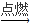 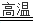 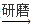 20. 下图中A、B、C、D、E、F分别表示初中化学常见的六种物质，B、C、D、E分别属于酸、碱、盐、氧化物四种类别中的一种，A是目前提取量最大的金属，B由两种元素组成，C是大理石的主要成分。(图中用“—”表示两种物质之间能发生化学反应，用“→”或“”表示一种物质能转化为另一种物质，部分反应物和生成物及反应条件已略去，图中部分反应需要在溶液中进行，物质是溶液的只考虑溶质)。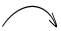 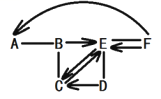 请回答下列问题。(1)分别写出A、C、E、F物质的化学式  A______C_______E______F_______。(2)写出B与C发生反应的化学方程式_______。(3)写出过量A的粉末与B发生反应的实验现象_________。【答案】    (1). Fe    (2). CaCO3     (3). CO2    (4). C     (5). CaCO3+2HCl===CaCl2+H2O+CO2↑    (6).  黑色固体减少不消失，溶液由无色变成浅绿色，固体表面有气泡冒出【解析】A是目前提取量最大的金属，A是Fe，C是大理石的主要成分，C是 CaCO3。B由两种元素组成，既能与铁反应，又能与 CaCO3反应，则B是HCl，CaCO3E，B→E，B、C、D、E分别属于酸、碱、盐、氧化物四种类别中的一种，C是盐，B是酸，则E是CO2，D是Ca(OH)2，F是C 。(1)A是Fe，C是CaCO3，E是CO2，F是C。(2)HCl与CaCO3发生反应的化学方程式：CaCO3+2HCl===CaCl2+H2O+CO2↑。(3)Fe +2HCl== FeCl2+H2↑，含亚铁离子的溶液是浅绿色，所以过量Fe的粉末与HCl发生反应的实验现象是，黑色固体减少不消失，溶液由无色变成浅绿色，固体表面有气泡冒出。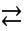 点睛：要顺利解决推断题，就要熟练掌握物质的类别、性质、用途、常发生的化学反应等。21. 下图是“△△牌”钾肥的部分信息：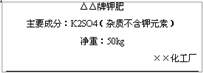 根据该信息计算：(l)硫酸钾中各元素的质量比________;(2)该钾肥中钾元素的质量分数最高为______________?【答案】    (1). 39∶16∶32    (2). 44.8%【解析】解：（1）钾肥中钾元素与硫元素与氧元素的质量比为：（2×39）：（32）：（16×4）=39∶16∶32；（2）K% =×100%≈44.8% 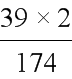 答：（1）钾肥中钾元素与硫元素与氧元素的质量比为39：16：32；（2）该钾肥中钾元素的含量最高约为44.8%。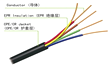 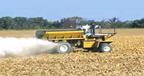 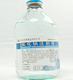 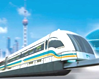 A.用聚氯乙烯塑料作电线外面的绝缘层B.用熟石灰改良酸性土壤C.用氯化钠配制生理盐水D.稀有气体用于磁悬浮列车选项ABCD需区分的物质磷矿粉和碳铵酒精和水呼出气体和空气黄金和黄铜方法一加水，搅拌，观察测pH滴入氢氧化钠溶液加入氯化铝溶液方法二闻气味观察颜色滴入酚酞溶液加入稀盐酸选项物质杂质(少量)试剂和操作方法A木炭粉氧化铜加足量稀盐酸B氯化钠泥沙加足量的水溶解、过滤、洗涤、干燥C氯化钾碳酸钾加适量稀盐酸，蒸发结晶D硫酸亚铁硫酸铜加足量的铁粉，过滤，蒸发结晶